The tower at St. Andrew’s has floodlighting which requires sponsorship to cover the cost of electricity and maintenance. Sponsorship is voluntary, usually for a week at a time per occasion and people often like to sponsor to mark a special event or memory. A suggested donation is £5 per occasion per week.  How to sponsorIf you would like to mark a special occasion in this way then please send your floodlighting message: By email to: 					ippleflood@beaconparishes.co.uk Or by post or hand delivered to: 		Church Office, St. Andrew’s Church Hall, Church Path, Ipplepen, TQ12 5RZPlease include your name, contact details, the occasion date, amount of donation and message. The occasion will usually go into the week (Sunday – Saturday) containing the occasion date. To go into the village magazine, information is required at least before the 10th of the month preceding the occasion. Multiple occasions can be put in a single request and people may like to put in their request(s) up to a year ahead. A sponsorship form is also available on the church’s website: www.missioncommunity.org.uk/floodlighting or by emailing ippleflood@beaconparishes.co.uk and blank copies are usually available in St. Andrew’s church, together with Gift Aid envelopes.How to donateCash, or cheque payable to “PCC St Andrews Church Ipplepen”, with your messageOr Bank Transfer to “PCC St Andrews Church Ipplepen”, Sort code 54.10.39, Account: 15655407, with your surname as referenceOr by Debit/Credit card to Just Giving page www.justgiving.com/fundraising/ippleflood How to Gift Aid your donationIf you are UK tax payer, then you can Gift Aid your donation, increasing your donation by 25%.If payment is by cash, cheques or bank transfer, then please include in your sponsorship details the statement: “I am a UK taxpayer intending tax to be reclaimed on the donation made under the Gift Aid scheme”. This is included on the sponsorship form.Alternatively, please use one of the Gift Aid envelopes which are available in St. Andrew’s church.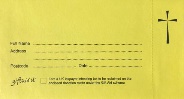 If payment is by Just Giving, then you will be asked on their website if you wish to Gift Aid your donation.The tower at St. Andrew’s has floodlighting which requires sponsorship to cover the cost of electricity and maintenance. Sponsorship is voluntary, usually for a week at a time per occasion and people often like to sponsor to mark a special event or memory. A suggested donation is £5 per occasion per week.  MessageMethod of Donation usedGift Aid – if donation is from a UK taxpayer, then their donation can be increased by 25%. To select:If payment is by cash, cheques or bank transfer, “I am a UK taxpayer intending tax to be reclaimed on the donation made under the Gift Aid scheme”. Check box:Alternatively, please use one of the Gift Aid envelopes which are available in St. Andrew’s church.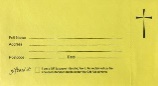 If payment is by Just Giving, then you will be asked on their website if you wish to Gift Aid your donation.Person completing formAddressPhone number(s)emailMessage(s)Date(s) of occasion(s)Amount donated - totalCash to Church Office, St. Andrew’s Church Hall, Church Path, Ipplepen, TQ12 5RZCheque payable to “PCC St Andrews Church Ipplepen”, to Church Office, St. Andrew’s Church Hall, Church Path, Ipplepen, TQ12 5RZBank Transfer to “PCC St Andrews Church Ipplepen”, Sort code 54.10.39, Account: 15655407, with your surname as referenceDebit/Credit card to Just Giving page www.justgiving.com/fundraising/ippleflood 